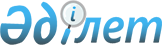 О внесении дополнения в постановление акимата города Астаны от 9 февраля 2015 года № 182-195 "Об утверждении Положения о Государственном учреждении "Управление жилья города Астаны"
					
			Утративший силу
			
			
		
					Постановление акимата города Астаны от 13 ноября 2015 года № 182-2052. Зарегистрировано Департаментом юстиции города Астаны 15 декабря 2015 года № 980. Утратило силу постановлением акимата города Астаны от 28 февраля 2018 года № 06-400 (вводится в действие со дня его первого официального опубликования)
      Сноска. Утратило силу постановлением акимата г. Астаны от 28.02.2018 № 06-400 (вводится в действие со дня его первого официального опубликования).
      В соответствии с законами Республики Казахстан от 24 марта 1998 года "О нормативных правовых актах", от 21 июля 2007 года "О статусе столицы Республики Казахстан", от 1 марта 2011 года "О государственном имуществе", акимат города Астаны ПОСТАНОВЛЯЕТ:
      1. Внести в постановление акимата города Астаны от 9 февраля 2015 года № 182-195 "Об утверждении Положения о Государственном учреждении "Управление жилья города Астаны" (зарегистрировано в Реестре государственной регистрации нормативных правовых актов 10 марта 2015 года № 886, опубликовано в газетах "Астана ақшамы" от 17 марта 2015 года № 29 (3234), "Вечерняя Астана" от 17 марта 2015 года № 29 (3252) следующее дополнение:
      в Положении о Государственном учреждении "Управление жилья города Астаны", утвержденном вышеуказанным постановлением, пункт 16 раздела 2 дополнить подпунктом 17-1) следующего содержания:
      "17-1) приобретение услуг и работ в сфере обеспечения принудительного изъятия земельных участков для государственных нужд, их освобождения от зданий (строений, сооружений) у государственного предприятия, определенного пунктом 1 статьи 9-2 Закона Республики Казахстан "О статусе столицы Республики Казахстан";.
      2. Возложить на руководителя Государственного учреждения "Управление жилья города Астаны" Ахметова Руслана Аманжоловича опубликование настоящего постановления после государственной регистрации в органах юстиции в официальных и периодических печатных изданиях, а также на интернет-ресурсе, определяемом Правительством Республики Казахстан и на интернет-ресурсе акимата города.
      3. Контроль за исполнением настоящего постановления возложить на заместителя акима города Астаны Лукина А.И.
      4. Настоящее постановление вступает в силу со дня государственной регистрации в органах юстиции и вводится в действие по истечении десяти календарных дней после дня его первого официального опубликования.
					© 2012. РГП на ПХВ «Институт законодательства и правовой информации Республики Казахстан» Министерства юстиции Республики Казахстан
				
Аким города Астаны
А. Джаксыбеков